April ___, 2023                 Team Name:                      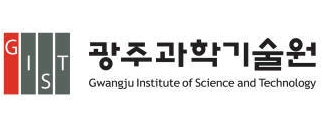 Project outlineSchedule3. Budget (As it will serve a basis for future budget allocation, please provide specific details after a through review.) 1) Materials(unit: 1,000 won) 2) Research activity expenses(unit: 1,000 won) 3) Project operating expenses (※ within 20% of the total budget) (unit: 1,000 won)「2023 GIST Infinate Challenge Project」  Application Form and Performance Plan「2023 GIST Infinate Challenge Project」  Application Form and Performance Plan「2023 GIST Infinate Challenge Project」Application Form - 8th TermApplicationCategoriesApplicationCategoriesCreative Development Activities:All areas related to undergraduate education such as humanities, society, culture, and scienceCreative Development Activities:All areas related to undergraduate education such as humanities, society, culture, and scienceCreative Development Activities:All areas related to undergraduate education such as humanities, society, culture, and scienceCreative Development Activities:All areas related to undergraduate education such as humanities, society, culture, and scienceCreative Development Activities:All areas related to undergraduate education such as humanities, society, culture, and scienceCreative Development Activities:All areas related to undergraduate education such as humanities, society, culture, and scienceApplicationCategoriesApplicationCategoriesEnhancing 3C1P Competency through Group Activities:Learning in new fields, reading activities, strengthening foreign language skills, volunteer activities Enhancing 3C1P Competency through Group Activities:Learning in new fields, reading activities, strengthening foreign language skills, volunteer activities Enhancing 3C1P Competency through Group Activities:Learning in new fields, reading activities, strengthening foreign language skills, volunteer activities Enhancing 3C1P Competency through Group Activities:Learning in new fields, reading activities, strengthening foreign language skills, volunteer activities Enhancing 3C1P Competency through Group Activities:Learning in new fields, reading activities, strengthening foreign language skills, volunteer activities Enhancing 3C1P Competency through Group Activities:Learning in new fields, reading activities, strengthening foreign language skills, volunteer activities ApplicationCategoriesApplicationCategoriesDesignated Field Activities: Slowing down the pace of life Designated Field Activities: Slowing down the pace of life Designated Field Activities: Slowing down the pace of life Designated Field Activities: Slowing down the pace of life Designated Field Activities: Slowing down the pace of life Designated Field Activities: Slowing down the pace of life Project NameProject NameTeam LeaderNameDept.YearTeam LeaderContactStudent #EmailTeam MembersNameStudent #Dept.YearTeam MembersNameStudent #Dept.YearTeam MembersNameStudent #Dept.YearTeam MembersNameStudent #Dept.YearTeam MembersNameStudent #Dept.YearMentor(Optional)Name(Signature)(Signature)(Signature)Dept.For all activities related to [2023 GIST Infinite Challenge Project], the team leader is obliged to be in charge of safety management. Depending on the results of the interim evaluation, the grant may be increased or decreased. Do you agree?          Yes□   No□ (If you do not agree, there may be restrictions on the selection.) For all activities related to [2023 GIST Infinite Challenge Project], the team leader is obliged to be in charge of safety management. Depending on the results of the interim evaluation, the grant may be increased or decreased. Do you agree?          Yes□   No□ (If you do not agree, there may be restrictions on the selection.) For all activities related to [2023 GIST Infinite Challenge Project], the team leader is obliged to be in charge of safety management. Depending on the results of the interim evaluation, the grant may be increased or decreased. Do you agree?          Yes□   No□ (If you do not agree, there may be restrictions on the selection.) For all activities related to [2023 GIST Infinite Challenge Project], the team leader is obliged to be in charge of safety management. Depending on the results of the interim evaluation, the grant may be increased or decreased. Do you agree?          Yes□   No□ (If you do not agree, there may be restrictions on the selection.) For all activities related to [2023 GIST Infinite Challenge Project], the team leader is obliged to be in charge of safety management. Depending on the results of the interim evaluation, the grant may be increased or decreased. Do you agree?          Yes□   No□ (If you do not agree, there may be restrictions on the selection.) For all activities related to [2023 GIST Infinite Challenge Project], the team leader is obliged to be in charge of safety management. Depending on the results of the interim evaluation, the grant may be increased or decreased. Do you agree?          Yes□   No□ (If you do not agree, there may be restrictions on the selection.) For all activities related to [2023 GIST Infinite Challenge Project], the team leader is obliged to be in charge of safety management. Depending on the results of the interim evaluation, the grant may be increased or decreased. Do you agree?          Yes□   No□ (If you do not agree, there may be restrictions on the selection.) For all activities related to [2023 GIST Infinite Challenge Project], the team leader is obliged to be in charge of safety management. Depending on the results of the interim evaluation, the grant may be increased or decreased. Do you agree?          Yes□   No□ (If you do not agree, there may be restrictions on the selection.) For all activities related to [2023 GIST Infinite Challenge Project], the team leader is obliged to be in charge of safety management. Depending on the results of the interim evaluation, the grant may be increased or decreased. Do you agree?          Yes□   No□ (If you do not agree, there may be restrictions on the selection.) As above, we are submitting the application form for the 8th term of 「GIST Infinite Challenge Project.April ___, 2023Team Leader:              (Signature)As above, we are submitting the application form for the 8th term of 「GIST Infinite Challenge Project.April ___, 2023Team Leader:              (Signature)As above, we are submitting the application form for the 8th term of 「GIST Infinite Challenge Project.April ___, 2023Team Leader:              (Signature)As above, we are submitting the application form for the 8th term of 「GIST Infinite Challenge Project.April ___, 2023Team Leader:              (Signature)As above, we are submitting the application form for the 8th term of 「GIST Infinite Challenge Project.April ___, 2023Team Leader:              (Signature)As above, we are submitting the application form for the 8th term of 「GIST Infinite Challenge Project.April ___, 2023Team Leader:              (Signature)As above, we are submitting the application form for the 8th term of 「GIST Infinite Challenge Project.April ___, 2023Team Leader:              (Signature)As above, we are submitting the application form for the 8th term of 「GIST Infinite Challenge Project.April ___, 2023Team Leader:              (Signature)As above, we are submitting the application form for the 8th term of 「GIST Infinite Challenge Project.April ___, 2023Team Leader:              (Signature)「2023 GIST Infinate Challenge Project」8th Term Performance PlanProject Name 1) Performance Goal 1) Performance Goal  * Guidelines- Times New Roman, 11 points   - There is no limit on the length of each item, but it is recommended to write less than 10 pages in total.   * Guidelines- Times New Roman, 11 points   - There is no limit on the length of each item, but it is recommended to write less than 10 pages in total.  2) Project Necessity 2) Project Necessity`` 3) Performance plan and strategy 3) Performance plan and strategy 4) Team composition and member roles` 5) Related activity history` 6) Expected effects of the projectDetailsMayJuneJulyAugustSept.Oct.-Item DescriptionProduct NameSizeUnitQuantityUnit PriceAmount(won)-ItemSubtotalSubtotalSubtotalSubtotalSubtotalSubtotalItemCalculation DetailsAmount(won)-printing, copying feeExpert advisory fees·advisory fees: __won×__times×__person(s)Literature purchase feeSeminar feeSubtotalClassificationCalculation DetailsAmount(won)Domestic travel expensesMeeting expensesSubtotal